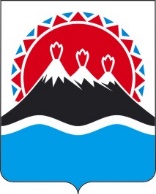 П О С Т А Н О В Л Е Н И ЕГУБЕРНАТОРА КАМЧАТСКОГО КРАЯ                  г. Петропавловск-КамчатскийПОСТАНОВЛЯЮ:1.  Внести в приложение к постановлению Губернатора Камчатского края от 12.02.2021 № 19 «Об общественных советах в Камчатском крае» следующие изменения:а) в части 3.5 слова «в течение 5 рабочих дней» заменить совами «в течение 10 рабочих дней»;б) в части 3.7 слова «в течение 5 рабочих дней» заменить совами «в течение 10 рабочих дней».2.  Настоящее постановление вступает в силу после дня его официального опубликования.     [Дата регистрации]№[Номер документа]О внесении изменений в приложение к постановлению Губернатора Камчатского края от 12.02.2021 № 19 «Об общественных советах в Камчатском крае»Губернатор Камчатского края[горизонтальный штамп подписи 1]      В.В. Солодов